   台北市不動產仲介經紀商業同業公會 函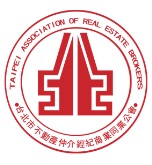                                                 公會地址：110台北市信義區基隆路1段111號-1                                                公會網址：http://www.taipeihouse.org.tw/                                                電子郵址：taipei.house@msa.hinet.net                                                聯絡電話：2766-0022傳真：2760-2255         受文者：各會員公司 發文日期：中華民國105年4月1日發文字號：北市房仲立字第105040號速別：普通件密等及解密條件或保密期限：附件： 主旨：地政局來函有關本市基隆河大彎北段地區都市計畫為商業區，只能為商業使用，請於刊登該區廣告時註明建物不得為住宅使用之訊息，轉發會員公司，請 查照。說明：依據臺北市政府地政局105年3月25日北市地權字第10530846000號函辦理。地政局函文詳如附件。正本：各會員公司副本：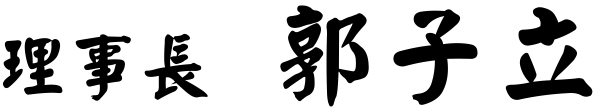 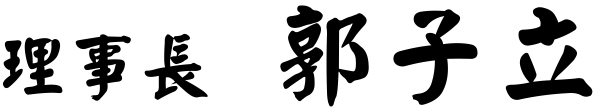 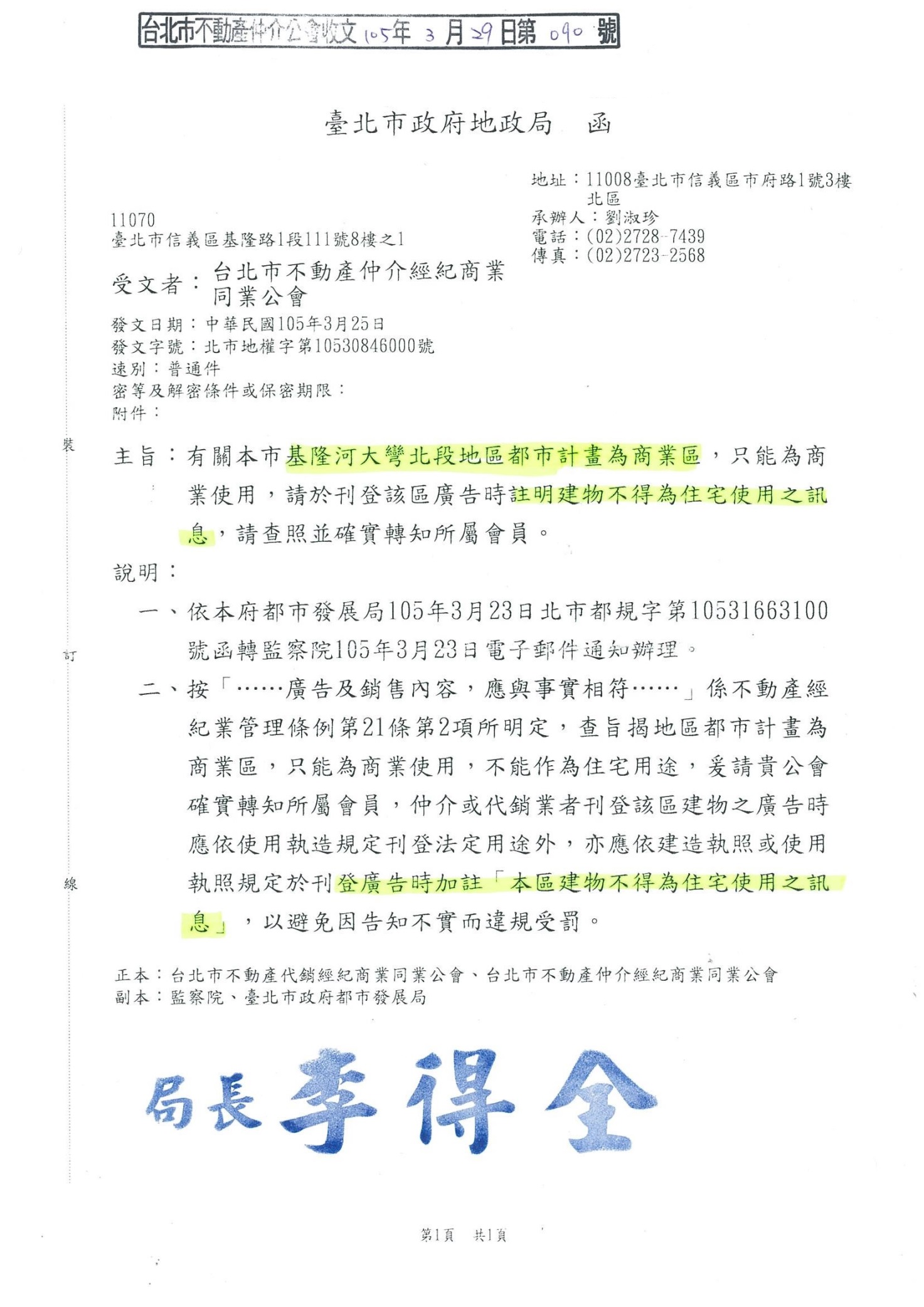 